Российская ФедерацияАлтайский крайМуниципальное образование Город Заринск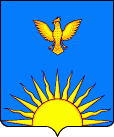 ИНВЕСТИЦИОННЫЙ ПАСПОРТ МУНИЦИПАЛЬНОГО ОБРАЗОВАНИЯГОРОД ЗАРИНСК АЛТАЙСКОГО КРАЯОбщая характеристика города Заринска.Заринск – город краевого подчинения, одновременно являющийся и административным центром Заринского района. Территория муниципального образования город Заринск расположена в северо-восточной части Алтайского края, в долине реки Чумыш, правобережном притоке реки Оби, в  от краевого центра города Барнаула. Численность населения на начало 2019 г. составила 46,3 тыс. человек.Город Заринск Алтайского края образован Указом Президиума Верховного Совета РСФСР 29 ноября 1979 года путем преобразования рабочего поселка Заринский Сорокинского района Алтайского края в город краевого подчинения и преобразования Сорокинского района в Заринский. Законом Алтайского края от 07.11.2006 № 116–ЗС «О статусе и границах муниципального образования город Заринск Алтайского края» муниципальное образование город Заринск наделено статусом городского округа.Своим возникновением и развитием как городское образование Заринск обязан выгодному географическому и транспортному положению между крупными промышленными центрами – г. Барнаулом и Кузбассом, наличию удобных строительных площадок и водных ресурсов. Внешние транспортные связи осуществляются с помощью железнодорожного и автомобильного транспорта. Город расположен на железнодорожной магистрали Барнаул-Новокузнецк. Через железнодорожную станцию «Заринская» проходит значительное количество пассажирских поездов. От станции Заринская до ст. Барнаул и до ст. Артышта-II (Кемеровское направление) налажено движение электропоездов. Заринск соединен автодорожным сообщением с городами Барнаул, Белово, Бийск, Новокузнецк, Новосибирск. Через реку Чумыш действует железнодорожный мост.Сегодня город Заринск – многофункциональный  центр, выполняющий административные, промышленные, образовательные, медицинские, культурные, транспортно-распределительные, торгово-сбытовые и другие функции. В городе составлен реестр памятников истории, археологии и архитектуры.Экономика города.Социально-экономическое развитие муниципального образования город Заринск характеризуется сохранением основных показателей развития социальной сферы и  показателей в промышленном производстве.В структуре промышленного производства моногорода более 90 % объема приходится на обрабатывающие производства. Ведущие промышленные предприятия моногорода Заринска – АО «Алтай-Кокс», ООО «Холод», ООО «Заринский мясоперерабатывающий комбинат».За 2020 г. объем отгруженных товаров собственного производства в муниципальном образовании составил 51 млрд. руб.   В отчетном периоде отмечен рост выпуска молока, масла сливочного, кокса, в то же время сокращен объем производства  сыра, творога, хлеба и хлебобулочных изделий.Объем инвестиций в основной капитал в отчетном периоде составил 1449,315 млн. рублей. На территории города Заринска осуществляется реализация 8 инвестиционных проектов: все – за счет внебюджетных источников.	В целом социально-экономическая ситуация в моногороде Заринске характеризуется как стабильная.В г. Заринске зарегистрировано порядка 442 работодателей. Численность работающих составляет 17,2 тыс. человек, из них 2,6  тыс. человек трудятся на градообразующем предприятии (АО «Алтай-Кокс»).Доля численности работающих в городе Заринске в численности трудоспособного населения (17,2 тыс. человек из 23,1 тыс. человек) составляет 74,5 %. Таким образом, около 6 тыс. человек по тем или иным причинам не заняты в экономике города. Из них около 4 тыс. человек – это учащаяся молодежь, еще какое-то количество – домохозяйки. Остальные – это либо безработные, либо те, кто вынуждены работать за пределами города. При сохранении существующих неблагоприятных тенденций эти люди в ближайшие годы либо покинут город, либо пополнят ряды безработных. Численность официально зарегистрированных безработных граждан на 01.01.2021г. составила 420 человек, уровень регистрируемой безработицы по отношению к экономически активному - 2,4%. В базе данных службы занятости населения города на 01.01.2021 г. зарегистрировано 418 вакансий, уровень напряженности составил 1,1 неза-нятый человек на 1 вакантное место. Часть граждан, постоянно проживающих в г. Заринске, выезжают на работу вахтовым методом в такие регионы, как Кемеровская, Новосибирская, Сахалинская области, Республика Саха (Якутия), Камчатский край, г. Москва.Среднемесячная заработная плата по организациям города по оценке составит 32675 рублей, что составит 104,6 % к уровню прошлого года. Просроченная задолженность по заработной плате на отчетную дату отсутствует.	Крупное промышленное предприятие с численностью работающих более 1000 в городе одно – ОАО «Алтай-Кокс» - занимается производством кокса и коксохимической продукции.  Условия инвестиционной деятельности.	Администрация города Заринска одним из направлений своей деятельности считает создание на территории муниципального образования благоприятных условий для обеспечения инвестиционной деятельности. 	Условия инвестиционной деятельности включают в себя.1.Благоприятное отношение к бизнесу со стороны власти, в том числе:-снижение административных барьеров;-меры поддержки предпринимательства (субсидирование банковской ставки по инвестиционным кредитам за счет бюджета города, меры государственной поддержки предпринимательства, содействие привлечению в город новых промышленных технологий, повышение доступности  для бизнеса ресурсов города для развития производства).2.Доступность кредитных ресурсов для предприятий города.3.Низкие риски ухудшения экономической и социальной ситуации.Ресурсы и потенциал.	Администрацией города ведется планомерная и целенаправленная работа по созданию благоприятного инвестиционного климата: разработан комплексный инвестиционный план модернизации города, генеральный план города, комплексная программа социально-экономического развития. 	Город Заринск имеет ряд преимуществ, которые создают ему исключительную инвестиционную привлекательность, а именно: 	-наличие свободных земельных участков для развития новых производств (не менее 50 га);	-транспортно-логистический потенциал, определяемый удобством географического положения города на границе трех субъектов Российской Федерации: Алтайского края, Кемеровской и Новосибирской областей. Через город проходит железнодорожная магистраль, имеются свободные тупики, что создает широкие возможности доступа к разнообразным источникам сырья и рынкам сбыта, а также возможности дистрибуции потребительских товаров;	-самые дешевые тарифы на территории края на коммунальные услуги (вода, тепловая энергия);	-наличие свободных резервов на подключение к источникам энергоснабжения от градообразующего предприятия;	-природно-ресурсный потенциал: глина и песок для производства стройматериалов, артезианская вода;	-наличие сельскохозяйственной сырьевой (в т.ч. кормовой) базы в соседних с городом районах. Инвестиционная активность в городе ЗаринскеВ 2020 году:-в муниципальном образовании принято и реализуются 26 муниципальных программы. Объем финансового обеспечения на реализацию всех мероприятий за счет всех источников финансирования составил 718 464,63581 тыс. руб., в том числе: ФБ –43005,69898 тыс. руб., КБ – 424156,80813 тыс. руб., ГБ – 241260,08838 тыс. руб., ВБ – 10042,04032 тыс. руб.;-внедренный в 2014-2015 годах стандарт деятельности органов местного самоуправления по обеспечению благоприятного инвестиционного климата позволяет конструктивно разговаривать с потенциальными инвесторами.16 марта 2018 года подписано постановление Правительства № 279 «О создании ТОСЭР в моногороде Заринск». Город Заринск получил статус территории опережающего социально-экономического развития, который позволяет привлечь инвесторов и создать новые рабочие места, тем самым снизить зависимость от деятельности градообразующего предприятия.	Резидентами ТОСЭР в 2018 - 2020 годах стали 5 организаций: 	-ООО «Русская кожа Алтай» с инвестиционным проектом «Кожевенный завод». Объем инвестиций за 2020 год составил 60,3 млн. рублей (2019 год - 192,7 млн. рублей, создано 124 рабочих места). Объем инвестиций за 1 полугодие 2021 г. составил 2,4 млн. руб. Всего создано с начала реализации проекта 142 рабочих места; 	-ООО «СФК» с инвестиционным проектом «Увеличение объемов производства действующего фанерного комбината». Объем инвестиций за 2020 год составил 44,1 млн. рублей (за 2019 год -  48,2 млн. рублей). Всего создано с начала реализации проекта 227 рабочих мест; 	-ООО «Торговый центр» с инвестиционным проектом «Организация производства хлебобулочных изделий, полуфабрикатов из мяса и рыбы, кваса». Объем инвестиций за 2020 год составил 14,3 млн. рублей (за 2019 год - 9,8 млн. рублей). Объем инвестиций за 1 полугодие 2021 г. составил 716,4 тыс. руб. Всего создано с начала реализации проекта 29 рабочих мест (в том числе 4 – высокопроизводительных); 	-ООО «Андерболд-Сибирь» с инвестиционным проектом по производству органической эмульсии-стабилизатора «UNDERBOLD» для стабилизации грунтов и дорожного полотна. Объем инвестиций за 2020 год составил 21,6 млн. рублей. Объем инвестиций за 1 полугодие 2021 г. составил 1 млн. рублей. Всего создано с начала реализации проекта 6 рабочих мест; 	-ООО «Алтай декинг» с инвестиционным проектом по созданию предприятия по производству изделий из древесно-полимерного композита в г. Заринске. Объем инвестиций за 2020 год составил 18,9 млн. рублей. Объем инвестиций за 1 полугодие 2021 г. составил 4 420 тыс. руб. Всего создано с начала реализации проекта 18 рабочих места;В настоящее время работа продолжается.От реализации проектов за 2020 год в городской бюджет получено более 6 млн. рублей, что на 67 % больше, чем в 2019 году. Общий объем инвестиций в основной капитал резидентов ТОСЭР за 2020 год составил 124,6 млн. рублей. Всего в моногороде создано 421 новое рабочее место, несвязанное с деятельностью градообразующего предприятия. Задача администрации – максимально использовать данный инструмент в целях повышения привлекательности города для бизнеса, способствовать реализации инвестиционных проектов, ускоренному развитию экономики, созданию новых рабочих мест.Контактные телефоны: 8/38595/ 99160.Курганская Оксана Алексеевна, заместитель председателя комитета по экономике и управлению муниципальным имуществом г. Заринска. 